ДОГОВІРспоживача про надання послуг з розподілу електричної енергіїПРИВАТНЕ АКЦІОНЕРНЕ ТОВАРИСТВО "КІРОВОГРАДОБЛЕНЕРГО" (далі - Оператор системи), який діє на підставі ліцензії на право провадження господарської діяльності з розподілу електричної енергії, виданої відповідно до постанови Національної комісії, що здійснює державне регулювання у сферах енергетики та комунальних послуг, від 13.11.2018р. №1416.1. Загальні положення1.1. Цей договір споживача про надання послуг з розподілу електричної енергії (далі – Договір) є публічним договором приєднання, який встановлює порядок та умови розподілу електричної енергії споживачам (надалі – Споживач) як послуги Оператора системи. Цей Договір укладається сторонами з урахуванням статей 633, 634, 641, 642 Цивільного кодексу України шляхом приєднання Споживача до умов цього Договору згідно з заявою-приєднання, що є додатком 1 до цього Договору.1.2 Умови Договору розроблені відповідно до Закону України «Про ринок електричної енергії» та Правил роздрібного ринку електричної енергії, затверджених постановою Національної комісією, що здійснює державне регулювання у сферах енергетики та комунальних послуг, від 14 березня 2018 року № 312 (далі – ПРРЕЕ), та є однаковими для всіх споживачів.Далі за текстом цього Договору Оператор системи та Споживач іменуються – Сторона, а разом – Сторони.2. Предмет Договору2.1. Оператор системи надає Споживачу послуги з розподілу електричної енергії параметри якості якої відповідають показникам, визначеним Кодексом системи передачі, затвердженим постановою НКРЕКП від 14 березня 2018 року № 309, та Кодексом систем розподілу, затвердженим постановою НКРЕКП від 14 березня 2018 року № 310, за об'єктом, технічні параметри якого фіксуються в Паспорті точки розподілу електричної енергії за об'єктом Споживача, який є додатком 2 до цього Договору, та в особовому рахунку Споживача, облікових базах даних Оператора системи.2.2. Відомості про засіб (засоби) вимірювання обсягу електричної енергії, що використовується на об'єкті (об'єктах) Споживача, зазначаються разом із енергетичними ідентифікаційними кодами (ЕІС кодами) в додатку 3 до цього Договору.2.3. Споживач оплачує за розподіл електричної енергії згідно з умовами глави 5 цього Договору та інші послуги Оператора системи згідно з Додатком 4 «Порядок розрахунків» та Додатком 10 «Порядок надання послуг із забезпечення перетікань реактивної електричної енергії». 3. Порядок обліку електричної енергії3.1. Облік (у тому числі приладовий) електричної енергії, що передається Оператором системи та споживається Споживачем на межі балансової належності об'єкта Споживача, здійснюється відповідно до вимог Кодексу комерційного обліку електричної енергії, затвердженого постановою НКРЕКП від 14 березня 2018 року № 311 (далі – Кодекс комерційного обліку) та з урахуванням вимог цього Договору.За розрахункову одиницю розподіленого та спожитого обсягу електричної енергії береться одна кіловат година (кВт·год).3.2. За підсумками розрахункового місяця Постачальник послуг комерційного обліку (Оператор системи) забезпечує визначення обсягу електричної енергії за точками комерційного обліку Споживачу не залежно від того, хто є власником комерційного засобу (засобів) обліку, та в установленому порядку передає ці дані Адміністратору комерційного обліку для можливості їх використання суб'єктами ринку електричної енергії, у тому числі постачальником Споживача.Дані комерційного обліку щодо обсягу електричної енергії за розрахунковий місяць зазначаються Оператором системи в особистому кабінеті Споживача (за умови його запровадження) та/або в рахунку про сплату послуги за цим Договором, у тому числі якщо оплату за цим Договором забезпечує електропостачальник споживача.За необхідності для Споживача (його постачальника) забезпечувати визначення обсягу електричної енергії частіше ніж один раз на місяць, Споживач (його Постачальник) має укласти із Оператором системи або іншим акредитованим постачальником послуг комерційного обліку окремий платний договір, в якому визначити порядок формування даних комерційного обліку про обсяг електричної енергії за розрахунковий місяць та передачу цих даних до Адміністратора комерційного обліку (за необхідності).3.3. Споживач, що є побутовим, зобов'язаний щомісяця знімати фактичні показання лічильника електричної енергії та надавати їх Оператору системи розподілу (постачальнику послуг комерційного обліку) в один із таких способів::1) через особистий кабінет на сайті Оператора системи https://ok.kiroe.com.ua/home;2) за телефоном 0-800-501-148;3) шляхом зазначення показань у сплаченому рахунку Оператора системи розподілу;4) на електронну адресу call-center@kiroe.com.ua;5) через чат-бот у месенджері Telegram – @kirovogradoblenergobot;6) через месенджер Viber за посиланням: 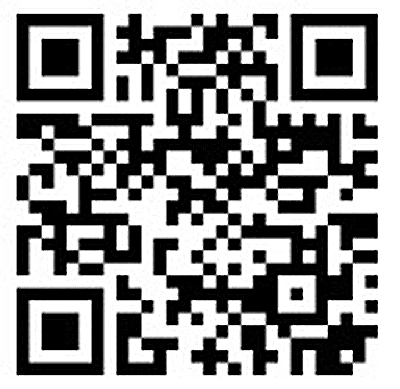 Зчитані (зняті) та передані дані з засобів комерційного обліку протягом періоду, що починається за два календарні дні до кінця розрахункового місяця та закінчується на третій календарний день наступного розрахункового періоду (календарного місяця), вважаються даними на перше число календарного місяця.Зчитані (зняті) та передані дані з засобів комерційного обліку в будь-який інший день календарного місяця є вихідними даними для визначення даних комерційного обліку на перше число розрахункового періоду (календарного місяця).У разі неотримання до початку четвертого календарного дня місяця, що настає за розрахунковим, показів лічильника та за умови, що лічильник електричної енергії не оснащений засобами дистанційної передачі даних, фактичний обсяг розподілу та споживання електричної енергії по Споживачу за розрахунковий місяць визначається розрахунковим шляхом за значенням середньодобового обсягу споживання відповідно до Кодексу комерційного обліку, затвердженого постановою НКРЕКП від 14 березня 2018 року № 311. Якщо за підсумками наступного місяця Споживач надасть покази лічильника електричної енергії, визначення фактичного обсягу розподілу (передачі) та споживання електричної енергії за період зазначеного місяця здійснюється з урахуванням наданих показів та показів, за які споживачем здійснено розрахунки.3.4. Споживач, що не є побутовим, зобов'язаний протягом трьох календарних днів після закінчення розрахункового місяця надати Постачальнику послуг комерційного обліку (Оператору системи) звіт про покази засобів обліку за розрахунковий місяць. При обладнанні комерційних засобів обліку засобами дистанційної передачі даних, інформація про покази засобів обліку за розрахунковий місяць формується через канали дистанційного зв'язку.Перевірка достовірності даних комерційних засобів обліку безпосередньо на місці їх встановлення забезпечується Сторонами за необхідності, але не рідше ніж один раз на шість місяців, про що складається відповідний акт контрольного огляду засобу комерційного обліку.У разі ненадання Споживачем звіту про дані комерційних засобів обліку протягом трьох календарних днів після закінчення розрахункового місяця та за відсутності переданої (зчитаної) з них інформації засобами дистанційної передачі даних, а також за відсутності контрольного огляду засобу комерційного обліку протягом розрахункового місяця обсяг спожитої (розподіленої) електричної енергії за розрахунковий місяць визначається розрахунковим шляхом за значенням середньодобового споживання попереднього розрахункового місяця.3.5. Визначений обсяг розподіленої (спожитої) електричної енергії за підсумками розрахункового місяця передається Адміністратору комерційного обліку у встановленому Кодексом комерційного обліку порядку для включення в місячний баланс електричної енергії ОЕС України і є підставою для його використання у взаємовідносинах між суб'єктами ринку електричної енергії, у тому числі для взаєморозрахунків між Споживачем та його постачальником.За наявності розбіжностей у частині визначення обсягу розподіленої та спожитої електричної енергії вони підлягають урегулюванню відповідно до Кодексу комерційного обліку або в судовому порядку. До вирішення цього питання величина обсягу розподіленої та спожитої електричної енергії встановлюється відповідно до даних Оператора системи.3.6. Постачальник послуг комерційного обліку та Оператор системи мають право здійснювати контрольні зняття показів лічильника електричної енергії Споживача.Оператор системи не рідше одного разу на шість місяців здійснює контрольне зняття показів лічильника електричної енергії та формує обсяг розподіленої та спожитої електричної енергії по Споживачу за розрахунковий місяць, в якому було здійснено контрольне зняття показань лічильника електричної енергії, з урахуванням його фактичних показань.4. Взаємовідносини з третьою стороною, об'єктивно присутньою у процесі забезпечення Споживача електричною енергією4.1. Споживач, якому продаж електричної енергії здійснюється на роздрібному ринку електричної енергії зобов'язаний мати діючий договір з постачальником електричної енергії.4.2. У разі купівлі електричної енергії для власного споживання за двостороннім договором (двосторонніми договорами) та на організованих сегментах ринку, розподіл електричної енергії здійснюється за умови укладення Споживачем договору про врегулювання небалансів та договору про надання послуг з передачі електричної енергії з оператором системи передачі.У цьому випадку дія договору споживача про надання послуг з передачі електричної енергії, укладеного згідно з цими Правилами, призупиняється в частині розрахунків на строк, протягом якого споживач закуповує електричну енергію для власного споживання за двосторонніми договорами та на організованих сегментах ринку, але продовжує діяти в усіх інших частинах.4.3. Факт врегулювання Споживачем відносин з третіми сторонами, облік змін у цих взаємовідносинах фіксується на особовому рахунку Споживача, у тому числі найменування та вид постачальника (постачальників), порядок розподілу між ними обсягу використаної Споживачем електричної енергії (за наявності декількох постачальників).4.4. У разі не врегульованих відносин з третьою стороною, об'єктивно присутньою у процесі забезпечення Споживача електричною енергією, Оператор системи припиняє розподіл електричної енергії.5. Ціна Договору, оплата послуг з розподілу електричної енергії5.1. Ціною цього Договору є вартість послуг з розподілу електричної енергії на об'єкт (об'єкти) Споживача зазначені в Паспорті точки (точок) розподілу електричної енергії за об'єктом Споживача.5.2. Оплата послуг з розподілу електричної енергії за цим Договором здійснюється на поточний рахунок Оператора системи.5.3. Тариф (ціна) на послугу з розподілу електричної енергії та терміни оплати послуги зазначаються в додатку 4 «Порядок розрахунків».5.4. Споживач оплачує послугу з розподілу Оператору системи якщо згідно з умовами договору про постачання Споживач забезпечує оплату послуги з розподілу, або купує електричну енергію для власного споживання за двостороннім договором та на організованих сегментах ринку. Постачальник оплачує послугу з розподілу Оператору системи якщо згідно з умовами договору про постачання оплату послуги з розподілу забезпечує постачальник.5.5. Оператор системи в особовому рахунку Споживача зазначає сторону, яка здійснює оплату наданих Споживачу послуг з розподілу електричної енергії.6. Зобов'язання Сторін6.1. Оператор системи зобов'язується:1) виконувати умови цього Договору.2) відкрити особовий рахунок Споживача.3) забезпечувати утримання мереж в належному стані для задоволення потреб Споживача в електричній енергії.4) здійснювати розподіл електричної енергії Споживачу, із дотриманням показників якості електричної енергії, визначених державними стандартами.5) надавати Споживачу інформацію про послуги, пов'язані з розподілом електричної енергії, та про терміни обмежень і відключень.6) надавати Споживачу інформацію про зміну тарифу (ціни) на послугу з розподілу електричної енергії не пізніше ніж за 20 днів до введення її в дію.7) ознайомити Споживача з ПРРЕЕ та провести інструктаж щодо безпечної експлуатації вузла вимірювання.8) проводити не менше як один раз на 6 місяців контрольний огляд засобу комерційного обліку у Споживача відповідно до затверджених графіків.9) здійснювати технічну перевірку засобу (вузла) обліку (засобу вимірювальної техніки) не рідше одного разу на три роки.10) розглядати звернення та претензії Споживача щодо надання послуг, пов'язаних з розподілом електричної енергії, та приймати з цього приводу рішення у терміни, передбачені законодавством.11) приймати письмові та усні повідомлення (у тому числі засобами зв'язку) Споживача щодо порушення електропостачання або порушення параметрів якості електричної енергії, а також вживати заходів до відновлення електропостачання та приведення показників якості у відповідність з вимогами нормативних документів.12) виконувати інші обов'язки передбачені ліцензійними умовами та ПРРЕЕ.6.2. Споживач зобов'язується:1) виконувати умови цього Договору;2) забезпечувати належний технічний стан та безпечну експлуатацію своїх внутрішніх електромереж, електроустановок та електроприладів;3) невідкладно повідомляти Оператора системи про недоліки в роботі вузла вимірювання;4) узгоджувати з Оператором системи нові підключення та переобладнання внутрішньої електропроводки, здійснювані з метою збільшення споживання електричної потужності;5) забезпечувати доступ представникам Оператора системи, які пред'явили свої службові посвідчення, до свого об'єкта для обстеження вузла вимірювання, електроустановок та електропроводки;6) не перешкоджати обрізанню гілок дерев, які ростуть на території, що належить Споживачу, для забезпечення відстані від проводів повітряної лінії електромережі Оператора системи. Обрізання гілок дерев, які ростуть на території Споживача, для забезпечення відстані від проводів повітряної лінії електромережі Споживача, здійснює Споживач відповідно до пункту 5 Правил охорони електричних мереж, затверджених постановою Кабінету Міністрів України від 04 березня 1997 року № 209;7) у разі зміни власника об'єкта (звільнення Споживачем займаного приміщення, реорганізації, ліквідації (у тому числі шляхом банкрутства), відчуження в будь-який спосіб займаного приміщення) не пізніше ніж за 20 робочих днів до припинення користування електричною енергією на об'єкті письмово повідомити Оператора системи про розірвання цього Договору та не пізніше дня звільнення об'єкту здійснити всі оплати передбачені умовами цього Договору;8) у разі здійснення оплати за послугу з розподілу безпосередньо Оператору системи здійснювати таку оплату у терміни передбачені додатком до цього Договору;9) у разі, якщо Споживач є власником засобу вимірювання, виконувати обґрунтовані вимоги Оператора системи щодо приведення засобу вимірювання в технічний стан відповідно до вимог нормативних документів.7. Права сторін7.1. Оператор системи має право:1) на отримання від Споживача своєчасної оплати за надання послуги з розподілу електричної енергії у разі, якщо умовами глави 5 цього Договору передбачено, що оплату за послугу з розподілу Споживач здійснює безпосередньо Оператору системи та на отримання своєчасної оплати за надання послуги з розподілу електричної енергії від Постачальника у разі, якщо умовами глави 5 цього Договору передбачено, що оплату за послугу з розподілу Оператору системи здійснює Постачальник;2) на безперешкодний доступ (за пред'явленням службового посвідчення) до електричних установок Споживача для проведення технічної перевірки та контрольного огляду вузла вимірювання, контролю за рівнем споживання електричної енергії, а також для виконання відключення та обмеження споживання відповідно до встановленого ПРРЕЕ порядку та умов Договору;3) встановлювати технічні засоби, які обмежують постачання електричної енергії Споживачу у межах, передбачених Договором;4) обмежувати або припиняти розподіл електричної енергії Споживачу у випадках та в порядку, передбачених ПРРЕЕ;5) вимагати від Споживача відшкодування збитків, завданих порушеннями, допущеними Споживачем під час користування електричною енергією;6) контролювати додержання Споживачем вимог ПРРЕЕ;7) складати акти про невідповідність дій (бездіяльності) Споживача умовам Договору та порушення вимог законодавства України в електроенергетиці;8) надавати Споживачу, який є власником засобу вимірювання, обґрунтовані вимоги щодо приведення розрахункового обліку в технічний стан відповідно до вимог нормативних документів.7.2. Споживач має право:1) отримувати якісні послуги з розподілу електричної енергії;2) отримувати електричну енергію належної якості згідно з умовами Договору та стандартами якості електричної енергії;3) на компенсацію, що застосовується у разі отримання електричної енергії показники якості якої не відповідають умовам Договору та стандартам якості електричної енергії;4) на компенсацію, що застосовується у разі недотримання показників якості послуг електропостачання.5) на отримання інформації щодо якості електричної енергії, тарифів (цін), порядку оплати, умов та режимів її споживання.6) подавати Оператору системи звернення, скарги та претензії, зокрема щодо якості електропостачання та якості електричної енергії, та отримувати в установленому законодавством порядку вмотивовані відповіді або повідомлення про заходи щодо усунення Оператором системи причин скарги.8. Відповідальність сторін8.1. Оператор системи несе відповідальність за розподіл електричної енергії Споживачу:1) в обсягах та із забезпеченням договірної величини потужності, визначеними згідно з вимогами цього Договору;2) із дотриманням вимог щодо фактичної категорії надійності електрозабезпечення об'єкта (об'єктів) Споживача;3) із дотриманням показників якості електричної енергії на межі балансової належності електромереж об'єкта (об'єктів) Споживача.8.2. Оператор системи несе відповідальність за збитки заподіяні Споживачу у разі розподілу електричної енергії, параметри якості якої перебувають поза межами показників, визначених державними стандартами, або у разі припинення чи обмеження електропостачання із порушенням ПРРЕЕ в розмірі і порядку, визначених відповідно до законодавства.8.3. Оператор системи не несе відповідальності за майнову шкоду, заподіяну Споживачу або третім особам внаслідок припинення або обмеження електропостачання, здійсненого у встановленому ПРРЕЕ порядку та за збитки, які викликані протиправними діями третіх осіб, в тому числі недопущення основним споживачем до власних електроустановок представників Оператора системи для вибіркового відключення струмоприймачів.8.4. Оператор системи не несе відповідальності за тимчасове припинення постачання електричної енергії, відпуск електричної енергії, параметри якості якої не відповідають показникам, зазначеним у Договорі, або за шкоду, заподіяну Споживачу, якщо доведе, що вони виникли не з його вини, а з вини Споживача або внаслідок дії обставин непереборної сили.8.5. За внесення платежів, передбачених цим Договором, з порушенням термінів, визначених додатком 4 до цього Договору, у разу якщо главою 5 цього Договору передбачено, що оплату за послугу з розподілу здійснює Споживач безпосередньо Оператору системи, Споживач сплачує Оператору системи пеню у розмірі подвійної облікової ставки НБУ за кожний день прострочення платежу, враховуючи день фактичної оплати. Сума пені зазначається у розрахунковому документі окремим рядком.8.6. У разі порушення розрахункового обліку з вини Споживача Споживач сплачує Оператору системи вартість необлікованої електричної енергії, визначену відповідно до вимог ПРРЕЕ.8.7. Споживач не несе відповідальності перед Оператором системи відповідно до вимог підпунктів 8.5 та 8.6 цієї глави Договору, якщо доведе, що порушення виникли з вини Оператора системи або внаслідок дії обставин непереборної сили.8.8. Споживач не несе відповідальності за порушення термінів оплати, визначених додатком 4 до цього Договору, у разу якщо згідно з умовами глави 5 цього Договору передбачено, що оплату за послугу з розподілу здійснює Постачальник електричної енергії.8.9. У разі виявлення однією із Сторін порушень умов Договору іншою Стороною, за які законодавством передбачене застосування санкцій чи які тягнуть за собою збитки, недоотриману продукцію або вигоду тощо, на місці оформлюється двосторонній акт порушень. Акт складається у присутності представників обох Сторін у двох примірниках. Сторона, дії або бездіяльність якої стала причиною складання акта, має право внести до акта свої зауваження.Сторона, яка виявила порушення своїх прав, зобов'язана попередити іншу Сторону про необхідність складення акта. Сторона, яка здійснила таке порушення, не може без поважних причин відмовитись від складення та підписання відповідного акту.9. Обставини непереборної сили9.1. Сторони не несуть відповідальності за повне або часткове невиконання своїх зобов'язань за цим Договором, якщо воно є результатом дії обставин непереборної сили, що перешкоджають виконанню договірних зобов'язань у цілому або частково. Наявність обставин непереборної сили підтверджується відповідною довідкою, виданою Торгово-промисловою палатою України. Строк виконання зобов'язань за цим Договором у такому разі відкладається на строк дії обставин непереборної сили.9.2. Сторона, для якої виконання зобов'язань стало неможливим унаслідок дії обставин непереборної сили, має не пізніше ніж через 5 днів письмово повідомити іншу Сторону про початок, тривалість та вірогідну дату припинення дії обставин непереборної сили.10. Порядок обмеження та припинення електропостачання10.1. Розподіл електричної енергії Споживачу може бути обмежено або припинено Оператором системи:1) без попередження у разі:- виникнення аварійних ситуацій в електроустановках Оператора системи – на час, що не перевищує визначеного ПУЕ для струмоприймачів Споживача відповідної категорії;- зниження показників якості електричної енергії з вини Споживача до величин, які порушують нормальне функціонування електроустановок Оператора системи та інших споживачів;- приєднання Споживачем власних струмоприймачів або струмоприймачів третіх осіб до мереж Оператора системи поза розрахунковими засобами обліку;- самовільного внесення змін у схеми вимірювання та обліку електроенергії.2) з повідомленням Споживача не пізніше ніж за п’ять робочих днів у разі:- відсутності у Споживача персоналу для обслуговування електроустановок або договору на обслуговування електроустановок;- споживання електричної енергії Споживачем після закінчення строку дії цього Договору;- недопущення Споживачем посадових осіб органів, на яких покладено відповідні обов'язки згідно з чинним законодавством, до власних електроустановок або розрахункових засобів обліку електроенергії;- несплати Споживачем відповідних платежів у терміни, встановлені додатком 4 «Порядок розрахунків» до цього Договору;3) у разі незадовільного стану електроустановок Споживача, що загрожує аварією, пожежею, створює загрозу життю, а також при невиконанні вимог щодо усунення недоліків в електроустановках Споживача – за приписом представників державних органів, на які покладені відповідні обов'язки згідно з чинним законодавством;4) у разі введення в установленому порядку графіків обмежень та відключень унаслідок недостатності електричної енергії та (або) потужності в енергетичній системі – згідно з додатком 5 «Порядок участі Споживача в графіках обмеження електроспоживання та графіках відключень» до Договору;5) з повідомленням не менше ніж за 10 днів для проведення планових ремонтних робіт в електроустановках Оператора системи або для приєднання нових споживачів, у разі відсутності резервного живлення Споживача.11. Строк дії Договору11.1 Цей Договір набирає чинності з дня приєднання Споживача до умов цього Договору і діє протягом 1 року, якщо інший термін не зазначено в заяві-приєднання. Договір вважається продовженим на кожен наступний рік, якщо за місяць до закінчення терміну дії Договору жодною із Сторін не буде заявлено про припинення його дії або перегляд його умов.Договір може бути розірвано і в інший термін за ініціативою будь-якої із Сторін у порядку, визначеному законодавством України.11.2. Дія Договору достроково припиняється у разі:- отримання Оператором системи від нового або попереднього власника (користувача) документального підтвердження факту відчуження об'єкта на користь іншої особи, у тому числі набуття спадкоємцем права власності на об'єкт;- у разі остаточного припинення користування електричною енергією Споживачем за його заявою;- у разі припинення дії Договору Договір припиняє свою дію в частині розподілу електричної енергії на об'єкт, а в частині виконання фінансових зобов'язань Сторін (які виникли на дату припинення дії Договору) продовжує діяти до дати здійснення повного взаєморозрахунку між Сторонами.12. Інші умови12.1. Інші умови можуть бути узгоджені сторонами в додатках до цього Договору, які є невід'ємними частинами цього Договору.12.2. Усі додатки, зміни та доповнення до цього Договору оформлюються сторонами письмово в паперовій формі, підписуються уповноваженими особами обох Сторін.Цей Договір може бути змінений у разі внесення змін або скасування нормативно-правових актів, що регулюють відносини між Оператором системи та Споживачем. У зв’язку з цим сторони погоджуються з тим, що Оператор системи вносить відповідні зміни та доповнення до цього Договору та оприлюднює їх на власному веб-сайті. Якщо Споживач не ініціював розірвання цього Договору протягом одного місяця з моменту оприлюднення змін та доповнень до цього Договору, вважається, що Споживач погодився зі змінами до Договору з дати його оприлюднення на веб-сайті Оператора системи.12.3. Межа відповідальності за стан та обслуговування електроустановок визначається відповідно до додатка 6 до цього Договору.12.4. Взаємовідносини Сторін, не врегульовані цим Договором, регламентуються законодавством.12.5. Спори та розбіжності, що можуть виникнути під час користування електричною енергією, якщо вони не будуть узгоджені шляхом переговорів між Сторонами, вирішуються в судовому порядку.12.6. Розбіжності з технічних питань під час виконання умов цього Договору регулюються органами Державної інспекції енергетичного нагляду України згідно з правилами роздрібного ринку електричної енергії, правилами улаштування електроустановок, правилами безпечної експлуатації електроустановок Споживача, правилами технічної експлуатації установок Споживача.12.7. Розбіжності щодо застосування тарифів вирішуються НКРЕКП.12.8. Невід'ємною частиною Договору є додатки:№ 1 «Заява – приєднання»;№ 2 «Паспорт точки розподілу електричної енергії»; № 3 «Відомості про розрахункові засоби обліку активної та реактивної електричної енергії»*;№ 4 «Порядок розрахунків»*;№ 5 «Порядок участі Споживача в графіках обмеження електроспоживання та графіках відключень»*;№ 6 «Акт розмежування балансової належності електромереж та експлуатаційної відповідальності сторін»;№ 7 «Однолінійна схема (схема електропостачання Споживача із зазначенням ліній, що живлять електроустановки Споживача, і точок їх приєднання)»;№ 8 «Порядок розрахунку втрат електроенергії в мережах Споживача»* (за необхідності);№ 9 «Акт екологічної, аварійної та технологічної броні Споживача»* (за наявності).№ 10 «Порядок надання послуг із забезпечення перетікань реактивної електричної енергії» (за необхідності) *;№ 11 «Звіт про покази засобів обліку»*;№ 12 «Відомості очікуваного споживання електричної енергії»*.№ 13 «Порядок надання звітності через особистий кабінет юридичного споживача»*.*  Додаток не оформлюється з побутовим споживачем.12.9. Сторони зобов'язуються письмово повідомляти про зміну реквізитів (місцезнаходження, найменування, організаційно-правової форми, банківських реквізитів тощо) не пізніше ніж через 10 днів після настання таких змін. 12.10. Цей Договір укладено у двох примірниках, які мають однакову юридичну силу, один з них зберігається у Оператора системи, другий – у  Споживача.13. Реквізити Оператора системиПриватне акціонерне товариство "Кіровоградобленерго"Енергетичний ідентифікаційний код (ЕІС-код): 62X7326477168571Адреса: 25015 м. Кропивницький, Студентський бульвар, 15Код ЄДРПОУ: 23226362 IBAN: :UA763348510000000026006117797ІПН: 232263611232Телефон: (0522) 35-82-13Електронна адреса: kanc@kiroe.com.uaОфіційний веб-сайт: http://kiroe.com.ua